2018-08-27 PressinbjudanVälkommen på första spadtaget för Havets Hus om- och tillbyggnad.Den 3:e september påbörjas Havets Hus om- och tillbyggnation men redan i morgon, tisdag den 28 augusti tas det första spadtaget kl 14. Gräver gör representanter från Västra Götalandsregionen, Lysekils kommun, Havets Hus samt SCA. Var: Samling vid entrén till Havets Hus i Lysekil, strandvägen 9. När: tisdag den 28 augusti kl 14.00För frågor och anmälan, kontakta: Maria Jämting. VD Havets Hus. Maria.jamting@havetshus.se eller 0705-216530. Program tisdag den 28 augusti. Kl. 14.00 	Information av om-och tillbyggnationenHavets Hus VD Maria Jämting berättar om vad som ska byggas om och till och vad det kommer att innebära för besökare, elever, forskare och besöksnäringen i området. Kl 14.15 	Första spadtagetEtt symboliskt första spadtag tas av:representanter från Lysekils kommun, ägare och medfinansiär.representant från Västra Götalandsregionen, medfinansiär. representant från SCA som via Libero har samlat in medel till projektet.representant från Havets HusOm Havets Hus om- och tillbyggnad. Under hösten och vintern byggs Havets Hus om- och till för att i maj 2019 nyinviga ett nytt spännande akvarium. Havets hus blir 20% större och får bättre upptäckar-, undervisnings-, evenemangs- och mötesmöjligheter med ett nytt laboratorium och ett nytt auditorium. Det blir ett trevligare besök för alla våra gäster eftersom det är lättare att ta sig fram i lokalerna och man kommer ut där man gick in. Dessutom blir det mer än en fördubbling av antalet toaletter. Sist men inte minst så blir det bättre uppväxtmiljöer för våra hotade arter. Läs mer på vår hemsida: http://www.havetshus.se/om-havets-hus/havets-hus-2-0/Fler andra samarbetspartners än de som deltar vid själva spadtaget har också bidragit på olika sätt till om- och tillbyggnaden såsom exempelvis Thordensstiftelsen och världsnaturfonden WWF. 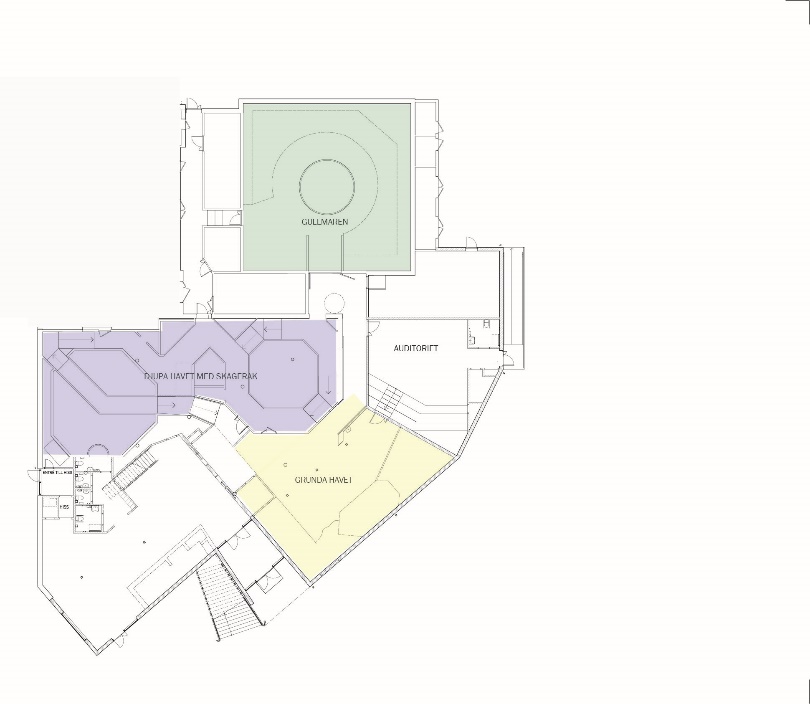 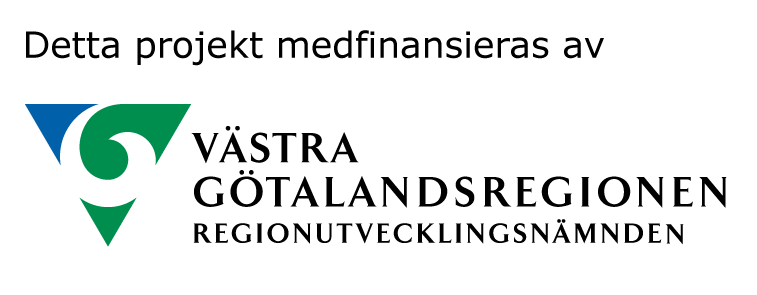 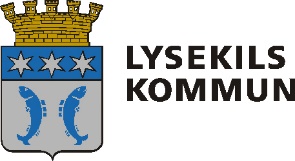 Mer information om:Havets Hus: www.havetshus.seBevarandeprojekten: http://www.havetshus.se/akvariet/bevarande/Havets djur, utställning och skolverksamhet:Helen Sköld, Akvariechef Havets Hus0523-668164Helen.sköld@havetshus.seHavets Hus djur samt bilder kontakta:Roger Jansson, Akvarietekniker och fotograf på Havets Hus0523-668162roger.jansson@havetshus.seFör bokning av pressbesök:Maria Jämting, VD Havets Hus0523-6681660705-216530maria.jamting@havetshus.seFakta:Havets Hus i Lysekil ABHavets Hus öppnade sommaren 1993. Verksamheten organiserades som egen förvaltning under kommunstyrelsen. År 2005 övergick verksamheten till det kommunägda bolaget ”Havets Hus i Lysekil AB”. Havets Hus i Lysekil AB ägs av Lysekil Stadshus AB som i sin tur ägs av Lysekils kommun. Bolaget driver publikt havsakvarium i Lysekils kommun med verksamhet som har en naturlig anknytning därtill. Ändamålet är att visa och lära om den marina världens djurliv och förhållanden, främst med inriktning på närområdet Västerhavet, samt därmed förenlig verksamhet. Bolaget skall vända sig till olika besökskategorier såsom skolelever samt aktivt medverka i marknadsföring och turismutveckling för Lysekils kommun.Om akvarietHavet och dess djurliv väcker beundran och förundran hos många människor. Vissa djur har vackra färger, andra byter kön och någon har tänder i magen. På Havets Hus finns över 100 fascinerande arter, från småfläckig rödhaj till död mans hand. Alla hemmahörande eller på besök i Västerhavet. Akvariet erbjuder många spännande upplevelser. Färden börjar vid strandområdet och fortsätter genom Västerhavets olika miljöer ända ner till de djupa bottnarna. Känn på sjöstjärnor och eremitkräftor i klappakvarier, lär lekfullt på Havets Hus strandskola, inspireras av en guidad tur, se dykare som matar djuren och delta i olika temadagar. Utbudet av aktiviteter varierar under året.Inom Havets Hus finns sammanlagt 40 akvarier. Från det största, tunnelakvariet som innehåller 140.000 liter saltvatten, till de minsta som rymmer 70 liter. I tunnelakvariet går Du torrskodd, omgiven av vatten, bland pigghaj, torskar, havsålar m.fl. Vattnet till Havets Hus tas in kontinuerligt från Gullmarsfjorden på 32 meters djup. Saltvattnet, 30 -33 promille, är här av mycket god kvalité. Det vill säga med god syresättning och fritt från föroreningar. Detta är en förutsättning för att fiskarna och djuren skall må väl. Havets Hus bedriver också uppfödning, märkning och utsättning av småfläckig rödhaj. Mer om LysekilHavets Hus ligger i Lysekil. Lysekils kommun är en kommun i Västra Götalands län i landskapet Bohuslän. Centralort är Lysekil. Kommunen består dels av Stångenäset och dels av Skaftö. Lysekil ligger längst ut på Stångenäset vid inloppet till Gullmarsfjorden och är sedan mitten av 1800-talet en populär badort. Numera också känd för Sveriges bästa dykning och klättring i närområdet, fina hamnar för båtburna och Bohusläns vackra klippor. Förutom den viktiga turismen omfattas näringslivet av bland annat fiskindustri, marin forskning och petrokemisk industri. Läs mer om Lysekil på http://www.vastsverige.com/lysekil eller www.lysekil.se